Request for ClarificationReturn one properly executed copy of this clarification request via [email to xxxxx@xxx OR fax to ###-###-####].Clarification Response Due Date and Time:  [##:## am/pm ET, Weekday, Month Date, 20YY][Agency must list items for clarification.  Reference applicable page numbers, item numbers, paragraphs, etc., of solicitation and/or Vendor offer.]Sign Clarification: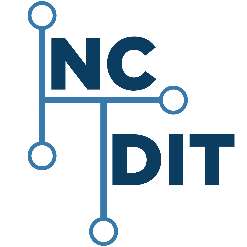 NORTH CAROLINADEPARTMENT OF INFORMATION TECHNOLOGYSTATEWIDE IT PROCUREMENT OFFICEhttps://it.nc.gov/resources/statewide-it-procurement-office Solicitation Number:[Insert solicitation number]Solicitation Description:[Insert description]Solicitation Opening Date and Time:[Insert solicitation opening date and time]Addendum Number:[Addendum number]Issue Date of Request for Clarification:[Issue date of this request for clarification]Purchasing Agent or Contract Specialist:[Name][Enter email address | Telephone number | Fax number]Offeror:Authorized Signature:Name and Titled (Typed):Date: